РЕШЕНИЕ СОВЕТА ПОКРОВСКОГО СЕЛЬСКОГО ПОСЕЛЕНИЯНОВОПОКРОВСКОГО РАЙОНА(четвертый созыв)от  04.06.2021										 №71 пос. НовопокровскийОб утверждении границ прилегающих территорий,на которых не допускается розничнаяпродажа алкогольной продукции и розничнаяпродажа алкогольной продукции при оказании услугобщественного питания на территории Покровскогосельского поселения Новопокровского районаВ соответствии с Федеральными законами от 6 октября 2003 года  №131-ФЗ «Об общих принципах организации местного самоуправления в Российской Федерации», от 22 ноября 1995 года  171-ФЗ «О государственном регулировании производства и оборота этилового спирта, алкогольной спиртосодержащей продукции и об ограничении потребления (распития) алкогольной продукции», постановлением Правительства Российской Федерации от 23.12.2020 № 2220 «Об утверждении Правил определения органами местного самоуправления границ прилегающих территорий, на которых не допускается розничная продажа алкогольной продукции и розничная продажа алкогольной продукции при оказании услуг общественного питания", руководствуясь Уставом Покровского сельского поселения Новопокровского района, Совет Покровского  сельского поселения Новопокровского района  р е ш и л:	1. Утвердить Порядок определения границ прилегающих к некоторым организациям и объектам территорий, на которых не допускается розничная продажа алкогольной продукции и розничная продажа алкогольной продукции при оказании услуг общественного питания на территории Покровского сельского поселения Новопокровского района (Приложение № 1). 2.  Утвердить Перечень организаций и объектов, на прилегающих территориях к которым не допускается розничная продажа алкогольной продукции и розничная продажа алкогольной продукции при оказании услуг общественного питания, расположенных на территории Покровского сельского поселения (Приложение № 2).	3.  Утвердить схемы границ прилегающих территорий для каждой организации и (или) объекта в соответствии с Перечнем, утвержденным пунктом 2 Решения (Приложение № 3).4. Считать утратившим силу Решение Совета Покровского сельского поселения Новопокровского района № 203 от 30.10.2013г. «Об определении границ прилегающих к некоторым организациям и объектам территорий, на которых не допускается розничная продажа алкогольной продукции на территории  Покровского сельского поселения Новопокровского района»     5.  Контроль над исполнением настоящего решения оставляю за собой.6.  Настоящее решение вступает в силу со дня его  обнародования.Исполняющий обязанностиглавы Покровского сельского поселения Новопокровского района							В.В.КузнецовПриложение №1к решению СоветаПокровскогосельского поселения Новопокровского района от 04.06.2021   № 71Порядок определения границ прилегающих к некоторым организациями объектам территорий, на которых не допускается розничная продажа алкогольной продукции и розничная продажа алкогольной продукции при оказании услуг общественного питания на территории Покровского сельского поселения Новопокровского района1. Настоящий Порядок устанавливает правила определения расстояний от организаций и (или) объектов, на территориях которых не допускается розничная продажа алкогольной продукции, до границ, прилегающих к ним территорий на территории Покровского сельского поселения Новопокровского района.2. В настоящем Порядке используются следующие понятия: 2.1. «Обособленная территория» - территория, границы которой обозначены ограждением (объектами искусственного происхождения), прилегающая к зданию (строению, сооружению), в котором расположены организации и (или) объекты, указанные в пункте 3 настоящего Порядка;2.2. «Спортивное сооружение» - инженерно-строительный объект, созданный для проведения физкультурных мероприятий и (или) спортивных мероприятий и имеющий пространственно-территориальные границы, является объектом недвижимости, права на которые зарегистрированы в установленном порядке.3. Границы прилегающих территорий, на которых не допускается розничная продажа алкогольной продукции и розничная продажа алкогольной продукции при оказании услуг общественного питания, устанавливаются от входа для посетителей: 3.1. Зданий, строений, сооружений, помещений, находящихся во владении и (или) пользовании образовательных организаций (за исключением организаций дополнительного образования, организаций дополнительного профессионального образования); 3.2. Зданий, строений, сооружений, помещений, находящихся во владении и (или) пользовании организаций, осуществляющих обучение несовершеннолетних; 3.3. Зданий, строений, сооружений, помещений, находящихся во владении и (или) пользовании юридических лиц независимо от организационно-правовой формы и индивидуальных предпринимателей, осуществляющих в качестве основного (уставного) вида деятельности медицинскую деятельность или осуществляющих медицинскую деятельность наряду с основной (уставной) деятельностью на основании лицензии, выданной в порядке, установленном законодательством Российской Федерации, за исключением видов медицинской деятельности по перечню, утвержденному Правительством Российской Федерации; 3.4. Спортивных сооружений; 3.5. Мест нахождения источников повышенной опасности, определяемых органами государственной власти субъектов Российской Федерации в порядке, установленном Правительством Российской Федерации4. При наличии обособленной территории  объектов, указанных в пункте 3 настоящего Порядка, границы прилегающих территорий, на которых не допускается розничная продажа алкогольной продукции и розничная продажа алкогольной продукции при оказании услуг общественного питания, устанавливаются от входа для посетителей на обособленную территорию объекта, указанного в пункте 3 настоящего Порядка. 5. Границы прилегающих территорий, на которых не допускается розничная продажа алкогольной продукции и розничная продажа алкогольной продукции при оказании услуг общественного питания, устанавливаются на расстоянии от: 5.1. Зданий, строений, сооружений, помещений, находящихся во владении и (или) пользовании образовательных организаций (за исключением организаций дополнительного образования, организаций дополнительного профессионального образования) – 50 метров; 5.2. Зданий, строений, сооружений, помещений, находящихся во владении и (или) пользовании организаций, осуществляющих обучение несовершеннолетних – 50 метров; 5.3. Зданий, строений, сооружений, помещений, находящихся во владении и (или) пользовании юридических лиц независимо от организационно-правовой формы и индивидуальных предпринимателей, осуществляющих в качестве основного (уставного) вида деятельности медицинскую деятельность -50 метров;5.4. От спортивных сооружений – 50 метров;5.5. Мест нахождения источников повышенной опасности, определяемых органами государственной власти субъектов Российской Федерации в порядке, установленном Правительством Российской Федерации – 50 метров; 6. Границы прилегающих территорий, на которых не допускается розничная продажа алкогольной продукции и розничная продажа алкогольной продукции при оказании услуг общественного питания, устанавливаются по прямой линии от входа на обособленную территорию, а при её отсутствии – от входа в здание, строение, сооружение, указанные в пункте 5 настоящего Порядка, без учета особенностей местности, искусственных и естественных преград.7. При наличии у организации и (или) объекта, на территории которых не допускается розничная продажа алкогольной продукции, более одного входа (выхода) для посетителей прилегающая территория определяется от каждого входа (выхода). 8. Пожарные, запасные и иные входы (выходы) в здания, строения, сооружения, которые не используются для посетителей, при определении границ прилегающих территорий не учитываются.Исполняющий обязанности главыПокровского сельского поселения Новопокровского района 							В.В.КузнецовПриложение №2к решению СоветаПокровскогосельского поселения Новопокровского районаот 04.06.2021   № 71 Перечень организаций и объектов, на прилегающих территориях к которым не допускается розничная продажа алкогольной продукции и розничная продажа алкогольной продукции при оказании услуг общественного питания, расположенных на территории Покровского сельского поселения Новопокровского районаИсполняющий обязанности главыПокровского сельского поселения Новопокровского района 							В.В.Кузнецов Приложение №3к решению СоветаПокровскогосельского поселения Новопокровского районаОт 04.06.2021  № 71СХЕМАграниц прилегающих территорий для организаций и объектов, на которых не допускается розничная продажа алкогольной продукции  на территории  Покровского сельского поселения Новопокровского  района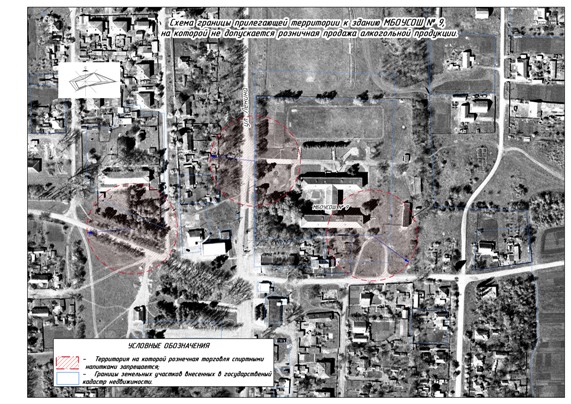 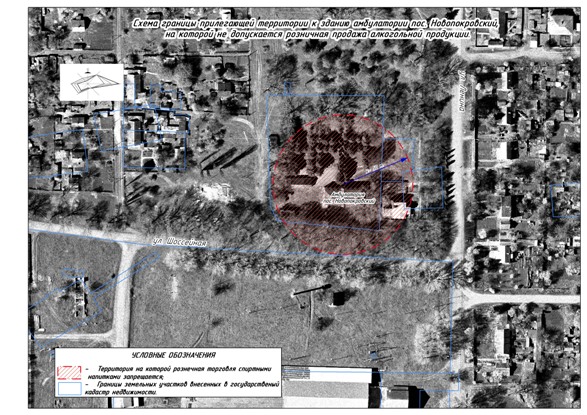 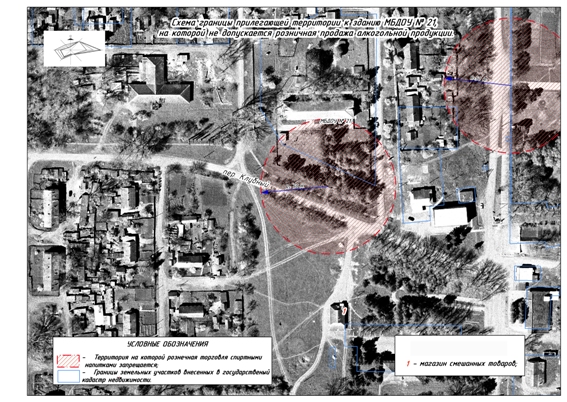 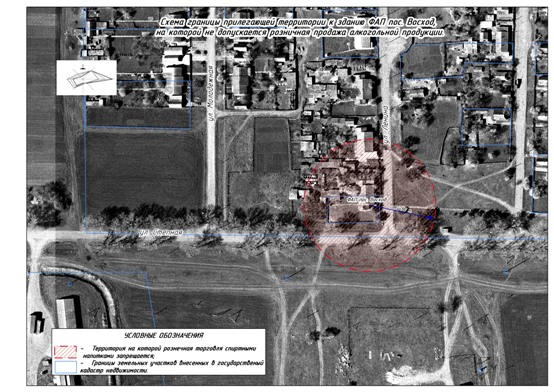 № п/пТип организаций/объектовМинимальное значение расстоянияМинимальное значение расстояния№ п/пТип организаций/объектовПредприятия розничной торговли (м)Предприятия общественного питания (м)1Детские организации50-2Образовательные организации50-3Медицинские организации50-4Объекты спорта50-5Оптовые и розничные рынки--6Вокзалы--7Места массового скопления граждан50-8Места нахождения источников повышенной опасности--9Объекты военного назначения--